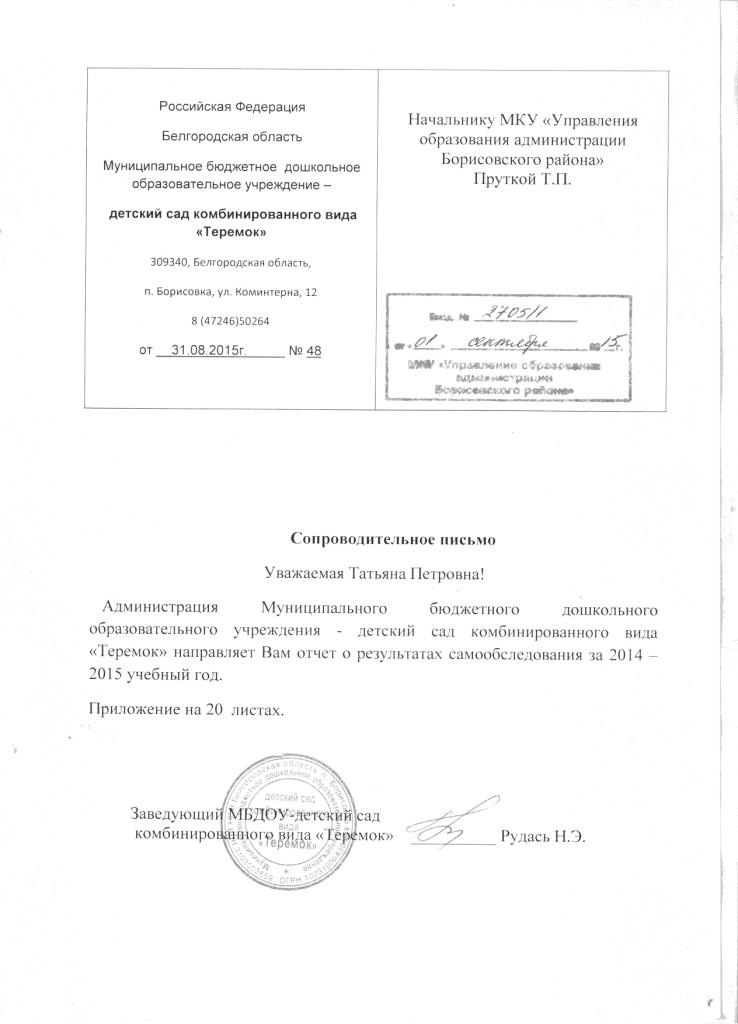 Рассмотренона  Общем собрании УчрежденияМБДОУ – детский сад комбинированного вида «Теремок»Протокол № 2 от 05.08.2015 г.Отчет о результатах самообследования Муниципального бюджетного дошкольного образовательного учреждения – детский сад комбинированного вида «Теремок»по состоянию на 1 августа 2015 годаСамообследование – самооценка деятельности МБДОУ, результаты анализа которой оформлены в виде отчета, рассмотрены на педагогическом совете и утверждены в статусе официального документа приказом по МБДОУ.МБДОУ – детский сад комбинированного вида «Теремок» осуществляет свою деятельность в соответствии с Законом Российской Федерации «Об образовании» от 29 декабря 2012  г. № 273-ФЗ, а так же следующими нормативно-правовыми и локальными документами:- Приказ Министерства образования и науки Российской Федерации от 14.06.2013г. № 462 «Об утверждении Порядка проведения самообследованияобразовательной организацией»;- Приказ Министерства образования и науки Российской Федерации от 10.12.2013г. № 1324 «Об утверждении показателей деятельности образовательной организации, подлежащей самообследованию»;- Постановление Правительства Российской Федерации от 10.07.2013г. №582 «Об утверждении Правил размещения на официальном сайте образовательной организации в информационно-телекоммуникационной сети «Интернет» и обновления информации об образовательной организации»;- Конвенцией ООН о правах ребёнка;- Уставом  МБДОУ  – детский сад комбинированного вида «Теремок»;- Санитарно-эпидемиологическими правилами и нормативами СанПиН от 15.05.2013 г. 2.4.1.3049-13;- Договором между Детским садом и родителями (законными представителями) и локальными актами образовательного учреждения;- Приказ Министерства образования и науки РФ от 17 октября 2013 г. №1155 «Об утверждении федерального государственного образовательного стандарта дошкольного образования».Целями проведения самообследования являлись обеспечение доступности и открытости информации о деятельности МБДОУ, а также подготовка отчета о результатах самообследования.При проведении самообследования решались следующие задачи:получение объективной информации о состоянии образовательного процесса по каждой образовательной программе;установление степени соответствия фактического содержания и выявление положительных и отрицательных тенденций в образовательной  деятельности;установление причин возникновения проблем и поиск путей их устранения.В соответствии с п. 6 Порядка проведения самообследования проведён анализ и оценка деятельности по следующим направлениям:организационно-правовое обеспечение образовательной деятельности;система управления организацией;содержание и качество образования;организация образовательного процесса;качество кадровых, учебно-методических, материально-технических условий реализации основной образовательной программы;функционирование внутренней системы оценки качества образования.При проведении самообследования использованы результаты внутреннейоценки качества образования, мониторинга качества образования.Общая характеристика образовательного учрежденияСтатус: муниципальная организация.Экономические и социальные условия территории нахожденияМБДОУ является звеном муниципальной системы образования Борисовского района Белгородской области, обеспечивающим помощь семье в воспитании детей дошкольного возраста, в том числе с нарушениями в развитии речи, охране и укреплении их физического и психического здоровья, развитии индивидуальных способностей и необходимой коррекции нарушений развития.Открыто в сентябре 1976 года. Расположено в центре поселка в отдельно стоящем 2-х этажном здании на улице Коминтерна 12 и отдельно стоящем 2-х этажном здании на улице Республиканская 2а.Ближайшее окружение: МБОУ «Борисовская СОШ №2», Борисовский агромеханический техникум. МБДОУ расширяет спектр возможностей по организации социально-личностного, познавательного, речевого, физического и художественно-эстетического развития дошкольников, способствует созданию положительного имиджа детского сада среди жителей микрорайона и близлежащих территорий.Характеристика пространственной средыУчасток МБДОУ озеленен, оснащен павильонами для каждой возрастной группы. На территории имеются площадки для прогулок детей, «Тропа Здоровья», опытно-экспериментальные участки, «Экологическая тропа», садовый участок, зона отдыха.В МБДОУ оборудован медицинский кабинет.Выделены и специальные помещения:музыкальный зал;кабинет психолога;2 кабинета логопедов.В МБДОУ функционировало 16 групп для детей от 2 до 7 лет, из них:13 групп общеразвивающей направленности для детей разных возрастов (в том числе 3 группы для детей до 3 лет);2 группы комбинированной направленности для детей с тяжелыми нарушениями речи,1 группа раннего развития и адаптации для детей от 1 года до 3 лет, не посещающих ДОУ.Характеристика контингента обучающихсяПорядок комплектования МБДОУ определяется Учредителем в соответствии с законодательством Российской Федерации. Учреждение МБДОУ комплектуется детьми в возрасте от 2 до 7 лет.Количество воспитанников – 368.Основные позиции Программы развитияПрограмма развития муниципального бюджетного дошкольного образовательного учреждения – детского сада комбинированного вида «Теремок» на 2014-2019 г.г.НазначениеОпределение перспективных направлений развития МБДОУ построение новой целостной концептуально-обусловленной модели деятельности МБДОУ, характеристика главных направлений обновления содержания и организации дошкольного образования, управления МБДОУ на основе инновационных технологийТенденции развитияРазвитие МБДОУ в условиях реализации новой государственной образовательной политики;обеспечение качества дошкольного образования;становление открытой, гибкой и доступной системы организации дошкольного образования;включённость родителей в управление качеством образования воспитанников;интенсификация деятельности коллектива.ЦельПереход к новому качеству образования детей в соответствии с ФГОС ДО посредством:повышения социального статуса и конкурентноспособности МБДОУ;обеспечения организационно-педагогических условий для реализации права детей на качественное и доступное дошкольное образование,обеспечения равных возможностей для полноценного развития каждого ребёнка в период дошкольного детства;обеспечение открытости деятельности МБДОУ.Основные задачиОбновить содержание образования в соответствии с ФГОС ДО.Создать условия для качественной реализации образовательных программ в соответствии с переходом на ФГОС ДО, посредством организации полноценного образовательного пространства и системы комплексного сопровождения индивидуального развития дошкольников.Формировать внутреннюю систему оценки качества образования с учётом требований новых нормативных документов.Использовать возможности сетевого взаимодействия и интеграции в образовательном процессе для формирования социокультурной среды, соответствующей возрастным, индивидуальным, психологическим и физиологическим особенностям детей.Обеспечить вариативность и разнообразие организационных форм дошкольного образования, возможности формирования образовательных программ различной направленности с учётом образовательных потребностей, способностей и состояния здоровья детей.Совершенствовать и обновлять систему взаимодействия с семьями воспитанников.Обеспечить преемственность целей, задач и содержания образования, реализуемых в рамках образовательных программСистема управленияСтруктура управления определена Уставом МБДОУ. Управление строится на принципах единоначалия и самоуправления, обеспечивающих государственно-общественный характер управления.Управленческая деятельность в МБДОУ направлена на повышение качества образования и предоставляемых услуг по присмотру и уходу.Государственная составляющая управления представлена руководителем образовательного учреждения и определена рамками должностных инструкций.Непосредственное руководство МБДОУ осуществляет заведующий.Управление МБДОУ осуществляется на основе сочетания принципов самоуправления и единоначалия.Заведующий МБДОУ – руководитель образовательного учреждения,представляет детский сад в общении с внешней средой, отвечает за соблюдение законодательства в области образования, реализацию стратегических целей учреждения, качество результатов и ресурсное обеспечение, входит в состав Педагогического совета, сотрудничает с родительскими комитетами групп, утверждает согласованные решения.Возглавляет дошкольное учреждение Рудась Нина Эдуардовна, руководитель высшей квалификационной категории.Отдельные службы организуют и контролируют исполнения решений, программ и планов, руководят работой, закрепленных за ними служб.В течение года деятельность руководителя была направлена на укрепление финансово-экономической базы МБДОУ, популяризацию дошкольного учреждения во внешней среде и развития отношений сотрудничества с социумом, повышение профессиональной компетентности педагогов через аттестацию, курсовую переподготовку, развитие конкурсной культуры, обеспечение функционирования внутренней системы оценки качества образования.Общественной составляющей управления являются органы самоуправления:Общее собрание коллектива МБДОУ, Педагогический совет, Родительские комитеты групп.Содержание и качество образованияМБДОУ имеет статус детского сада комбинированного вида и реализует основную общеобразовательную программу дошкольного образования, разработанную в соответствии с федеральными государственными требованиями к структуре основной общеобразовательной программы дошкольного образования на основе Примерной основной образовательной программы дошкольного образования «Детство» под редакций Т.И. Бабаевой, А.Г. Гогоберидзе, З.А.Михайловой, и основную адаптированную образовательную программу дошкольного образования разработанную на основе «Примерной программы коррекционно-развиваюшей работы в логопедической группе для детей с общим недоразвитием речи (с 3 до 7 лет)» Н.В. Нищевой и  проекта программы «Подготовка к школе детей с общим недоразвитием речи в условиях специального детского сада» Т.Б. Филичева, Г.В. Чиркина.Образовательная деятельность осуществлялась в соответствии с Порядком организации и осуществления образовательной деятельности по основным общеобразовательным программам – образовательным программам дошкольного образования и была направлена на решение общих задач дошкольного образования:охрану жизни и укрепление физического и психического здоровья воспитанников;обеспечение познавательно-речевого, социально-личностного, художественно-эстетического и физического развития воспитанников;воспитание с учетом возрастных категорий воспитанников гражданственности, уважения к правам и свободам человека, любви к окружающей природе, Родине, семье;осуществление необходимой коррекции недостатков в физическом и (или) психическом развитии воспитанников;взаимодействие с семьями воспитанников для обеспечения полноценного развития детей;оказание консультативной и методической помощи родителям (законным представителям) по вопросам воспитания, обучения и развития детей.Максимально допустимый объем образовательной нагрузки соответствовал санитарно-эпидемиологическим правилам и нормативам СанПиН 2.4.1.3049-13 (ФГОС ДО 3.2.9.).Для качественной реализации Основной общеобразовательной программыпроводилась оценка индивидуального развития детей в рамках педагогической диагностики (связанной с оценкой эффективности педагогических действий и лежащей в основе их дальнейшего планирования).Результаты педагогической диагностики (мониторинга) использовалисьисключительно для индивидуализации образования (в том числе поддержкиребёнка, построения его образовательной траектории или профессиональнойкоррекции особенностей его развития) и оптимизации работы с группой детей. (ФГОС ДО раздел III пункт 3.2.3.). Общее освоение образовательных областей в целом по ДОУ составило 91%.При анализе результатов освоения образовательных областей детьми групп общеразвивающей направленности отмечен в целом позитивный уровень их развития. Полученные позитивные данные мониторинга позволили выявить резервы повышения качества образовательного процесса в освоении образовательных областей Познавательное и социально-коммуникативное развитие.Самый высокий показатель в освоении образовательной области Речевое развитие  и успешно освоение области Художественно-эстетическое развитие.По результатам диагностики развития детей раннего возраста можно сделать вывод, что поставленные цели достигнуты.При анализе результатов освоения образовательных областей детьми групп комбинированной направленности отмечен в целом удовлетворительный уровень.В 2015 году из детского сада выпущены 25 воспитанников из группы комбинированной направленности для детей с нарушениями речи.С исправленной речью – 19 детей (76%), co значительным улучшением – 6 детей (24%) – остаточное ФФНР. Все выпускники по всем параметрам диагностики полностью готовы освоению программы начального общего образования.Организация дополнительных образовательных услуг способствовалаобщению, накоплению социального опыта детей разного возраста, что позволило реализовать одно из основных направлений работы МБДОУ – создание условий для развития творческой, активной личности и реализация потенциала одаренных детей.В 2015 году была организована деятельность кружков:Кружок по обучению художественно-творческой деятельности, педагог дополнительного образования Климова Анжела Владимировна;Кружок по обучению английскому языку, педагог дополнительного образования Черкашина Маргарита Егоровна;Кружок по знакомству с историей православной культуры, педагог дополнительного образования Покутняя Роза Михайловна.Реализованные программы дополнительных образовательных услуг в целом удовлетворили запросы родителей и потребности дошкольников. Это способствовало погружению ребенка в атмосферу творческой активности, диалога, увлекательной деятельности. Участие воспитанников детского сада в муниципальных, областных и Всероссийских конкурсах и выставках в полном объеме представлено в таблице:       	С ноября 2013 года в Муниципальном бюджетном дошкольном образовательном учреждении – детский сад комбинированного вида «Теремок»  начала работу муниципальная инновационная площадка по теме «Управление дошкольной образовательной организацией на основе проектного педагогического командообразования».Сегодня невозможно обеспечить благоприятные условия для творческой работы коллектива дошкольного образовательного учреждения без целенаправленного и научно обоснованного управления.В связи с введением ФГОС дошкольного образования можно утверждать, что в сфере дошкольного образования внедряются инновации: 		1.  в  управлении учреждением;		2.  в  структуре образовательного процесса.		Данные процессы определяют сущность функционирования образовательного учреждения,  в соответствии с федеральными государственными стандартами, что должно положительно повлиять на  повышение  профессионального уровня педагогов и  качество обучения и воспитания дошкольников в дошкольной образовательной организации.В начале работы данного эксперимента в дошкольной образовательной организации было проведено исследование,  которое  позволило выявить следующее:  значительное преобладание коллективистических представлений, однако отмечается разобщенность педагогов и прохладный климат в коллективе. В анкетах прослеживается тенденция к централизации организации. Как следствие, качество обучения воспитанников зависит от профессионализма педагога. Данное положение свидетельствует о возможных  причинах сопротивления  коллектива, при внедрении технологий требующих партнерского взаимодействия педагогов и дошкольников, предоставления определенных свобод выбора средств. В анкетах педагогов отмечалось большое сопротивление изменениям, нежелание брать на себя ответственность и делать выбор, уход от ситуации соревнования. В коллективе поощряется академический успех, а не социальная адаптация воспитанников. «Профиль несоответствия» позволяет говорить о явном стремлении коллектива к «командному» типу организационной культуры, о его желании творчески работать в команде единомышленников, видя в администрации партнеров, а не только «руководящий и контролирующий орган». Но, в тоже время, прослеживаются тенденции к активной индивидуальной работе, стремление к личным достижениям, профессиональному самоутверждению. В результате анализа можно сделать вывод, что большая степень избегания ситуации неопределенности со стороны педагогов, нежелание принимать на себя личную ответственность сдерживает процесс инновации, что особенно необходимо при внедрении стандартов нового поколения. Стремление к жесткой регламентации деятельности воспитателей препятствует внедрению современных технологий, но с другой стороны позволяет использовать этот факт как средство формализации инновационного процесса, уменьшению сопротивления со стороны педагогов. Таким образом, наблюдается противоречие между существующим способом организации управленческой деятельности дошкольным образовательным учреждением и новыми требованиями, предъявляемыми к развитию инновационной деятельности образовательных учреждений; между качеством результата деятельности образовательного учреждения и системным подходом к процессу управления образовательным учреждением.В соответствии с этими исследованиямм были определены следующие задачи:1. Провести анализ теоретических исследований, российского и зарубежного опыта по проблеме управления дошкольной образовательной организацией на основе проектного педагогического командообразования с целью определения сущности понятий «проектное педагогическое командообразование», «проектное управление» и степени проработанности исследуемой проблемы; обобщить опыт других регионов по организации процесса управления дошкольными образовательными организациями на основе проектного педагогического командообразования.2. Разработать и научно обосновать технологию управления дошкольными образовательными организациями на основе проектного педагогического командообразования.3. Определить и обосновать организационно-деятельностные условия модели управления  дошкольными образовательными организациями на основе проектного педагогического командообразования на уровне образовательной организации и на муниципальном уровне.4. Провести констатирующий эксперимент, определив критерии и показатели эффективности процесса управления дошкольной образовательной организацией на основе проектного педагогического командообразования.5. Оценить эффективность модели управления дошкольной образовательной организацией на основе проектного педагогического командообразования  (контрольный эксперимент). 6. Разработать рекомендации по созданию модели управления дошкольной образовательной организацией на основе проектного педагогического командообразования на уровне дошкольного образовательного учреждения, на муниципальном уровне.Сроки реализации данного инновационного эксперимента 2013 – 2018 гг.Предполагаемыми результатами инновационной деятельности являются:разработка и апробирование модели управления дошкольной образовательной организацией на основе проектного педагогического командообразования.Определение критериев и показателей эффективности управления дошкольной образовательной организацией на основе проектного педагогического командообразования.Освоение содержания образования обеспеченого деятельностными технологиями на основе интеграции и комплексного планирования образовательных областей.Активизация инновационных процессов в дошкольной образовательной организации.Повышение уровня индивидуальной ответственности педагогов за результативность образовательного процесса.Увеличение количества педагогов, участвующих в управлении образовательным процессом.Контингент воспитанников требует продолжения отработки технологии организации образовательного процесса для качественного использования их при реализации современных требований в образовательной деятельности. Реализация сформированной и принятой к реализации в 2014-2016 г.г. «Дорожной карты по введению ФГОС ДО» определяет необходимость в «переходный период» обеспечить:изучение и осмысление новых нормативных документов;разработку, принятие для реализации основной общеобразовательной программы - образовательной программы дошкольного образования;совершенствование системы организации образовательного процесса с преобладанием в контингенте воспитанников детей раннего, младшего и среднего дошкольного возраста.В соответствии с требованиями основных нормативных документов (Федеральный закон «Об образовании в РФ», ФГОС ДО, СанПиН, Порядок организации и осуществления образовательной деятельности по основным общеобразовательным программам – образовательным программам дошкольного образования) деятельность по сохранению и укреплению физического и психологического здоровья детей учитывала индивидуальные потребности каждого ребенка, связанные с его жизненной ситуацией и состоянием здоровья, в том числе с ограниченными возможностями здоровья (ФГОС ДО 1.2.), возможности освоения ребёнком Основной общеобразовательной программы на разных этапах её реализации и была направлена на создание медико-психолого-педагогических условий для развития здоровья детей на основе формирования потребности в двигательной активности, в здоровом образе жизни.Оздоровительный режим в ДОУ был построен с учётом особенностей нервно-психического и соматического здоровья детей, возрастных особенностей, эмоционального состояния.Сравнительная таблица количества случаев заболеваемости на 1 ребёнка за 3 годаДля деятельности по этому направлению были созданы все условия. Осуществлялась разнообразная работа по проведению профилактических иоздоровительных мероприятий. Для повышения эффективности оздоровительной работы с детьми в прошедшем году были учтены все объективные условия.Ежегодный углубленный медицинский осмотр, заполнение листков здоровья, анализ результатов оздоровительной работы позволил педагогическому коллективу грамотно планировать и проводить оздоровительно-профилактическую работу.В ДОУ разработана и реализована система закаливающих мероприятий, в которой учитывается постепенность воздействия того или иного фактора. В период адаптации закаливание начинается с применения воздушных ванн (облегченная форма одежды). После адаптационного периода используются различные виды закаливающих процедур после дневного сна согласно возрасту воспитанников:контрастное воздушное закаливание;корригирующая гимнастика;мытье рук до локтя;босохождение по массажным коврикам.В каждой возрастной группе велась тетрадь здоровья, в которой былаотмечена группа здоровья ребенка, медицинская группа для занятий физкультурой, его индивидуальные особенности, антропометрические данные. Это обеспечило дифференцированный подход к каждому ребенку с учетом состояния здоровья, индивидуальных особенностей, эмоционального состояния.В группах в осенне-зимний период проводилась дополнительная С-витаминизация третьего блюда, применялись фитонциды (лук, чеснок), в зимне-весенний период регулярный прием луковых и овощных салатов.В целом, успешность работы по здоровьесбережению подтверждается ипроцентом функционирования, представленным в таблице, который продолжает ежегодно повышаться:Сравнительная таблица функционирования ДОУ  за 3 годаВ МБДОУ организовано 4-х разовое питание на основе десятидневного меню. При составлении меню соблюдаются требования нормативов калорийности питания. При поставке продуктов строго отслеживается наличие сертификатов. При организации системы рационального питания в детском саду работа строилась с учётом десятидневного меню, разработанной картотеки блюд, технологических карт их приготовления. Систематически осуществляется контроль над организацией рационального питания в детском саду, эффективно используется картотека блюд. Каждый месяц ведется подсчет выполнения натуральных норм питания и калорийности. В рацион питания дошкольников регулярно включались овощные салаты, фрукты. Дети получали соки. При составлении меню строго учитывался подбор продуктов, обеспечивающий детей основными пищевыми веществами, и правильное сочетание всех пищевых ингредиентов, как в качественном, так и в количественном отношении. Организовано диетическое питание для детей, имеющих к этомупоказания и рекомендации врача. Ежедневно осуществлялся входящий контроль за качеством поступающих в ДОУ продуктов. Анализ организации питания за 2014 год и 5 месяцев 2015 года показалвыполнение натуральных норм по основным продуктам питания в среднем на 92% и 95% соответственно.Много внимания в прошедшем году уделялось сохранению психического здоровья детей. Согласно ФГОС ДО обеспечивались следующие психолого-педагогические условия реализации основной образовательной программы дошкольного образования:уважение взрослых к человеческому достоинству детей, формирование и поддержка их положительной самооценки, уверенности в собственных возможностях и способностях;использование в образовательной деятельности форм и методов работы с детьми, соответствующих их возрастным и индивидуальным особенностям (недопустимость как искусственного ускорения, так и искусственного замедления развития детей);построение образовательной деятельности на основе взаимодействия взрослых с детьми, ориентированного на интересы и возможности каждого ребёнка и учитывающего социальную ситуацию его развития;поддержка взрослыми положительного, доброжелательного отношения детей друг к другу и взаимодействия детей друг с другом в разных видах деятельности;поддержка инициативы и самостоятельности детей в специфических для них видах деятельности;возможность выбора детьми материалов, видов активности, участников совместной деятельности и общения;защита детей от всех форм физического и психического насилия;поддержка родителей (законных представителей) в воспитании детей, охране и укреплении их здоровья, вовлечение семей непосредственно вобразовательную деятельность.Деятельность педагога-психолога Задеренко О.В. строилась в трёх направлениях: взаимодействие с детьми, с родителями, с педагогами.Большое внимание уделялось социально-личностно-коммуникативному развитию дошкольников, формированию у них навыков межличностного взаимодействия со сверстниками и взрослыми. У педагогов формировалась потребность в пополнении психологических знаний, реализовывалось желание использовать их в практической деятельности. Активно в процесс психолого-педагогического просвещения вовлекались семьи воспитанников.В будущем году на основе позитивных тенденций и согласно плану действий («Дорожная карта») по обеспечению введения ФГОС дошкольного образования основными направлениями дальнейшей работы являются:освоение новых подходов к обеспечению качества дошкольного образования, нового содержания и педагогических технологий здоровьесбережения при условии соблюдения требований режима непрерывного развития с учётом прогрессивных технологий и методик, роста профессионализма на педагогическом, методическом и управленческом уровне;поиск наиболее эффективных форм здоровьеформирования с детьми раннего и младшего дошкольного возраста, уже имеющими нарушения в состоянии здоровья при поступлении в ДОО.В период введения ФГОС ДО согласно 3.2.6. в МБДОУ в целях эффективной реализации образовательной программы создавались условия для профессионального развития педагогических и руководящих работников, в том числе их дополнительного профессионального образования, а также для консультативной поддержки педагогических работников и родителей (законных представителей) по вопросам образования и охраны здоровья детей, в том числе инклюзивного образования. Осуществлялось организационно-методическое сопровождение процесса реализации образовательной программы, в том числе во взаимодействии со сверстниками и взрослыми.Согласно п. 3.4. ФГОС ДО, выполняя требования к кадровым условиям, для качественной реализации образовательной программы ДОУ было обеспечено руководящими, педагогическими, учебно-вспомогательными, административно-хозяйственными работниками.С детьми работали 37 педагогов, 15 младших воспитателей и ещё 24 человека руководящего и обслуживающего персонала.Педагогические работники, обладают основными компетенциями, необходимыми для создания условия развития детей, обозначенными в п. 3.2.5 ФГОС ДО.На курсах повышения квалификации плановую переподготовку прошли 11педагогов. Заочно получают высшее образования - 1 педагога и среднее специальное 2 младших воспитателя.Успешно прошли аттестацию на квалификационные категории 11 педагогов:высшая – 4 педагога (Жданько Е.В., воспитатель; Дорошенко О.В., воспитатель; Молоко М.Н., воспитатель, Ружина Ю.П., воспитатель);первая – 7 педагогов (Олар О.В., воспитатель; Муратова Н.Н., воспитатель; Корецкая Л.Н., воспитатель; Гоенко М.Н., воспитатель; Богатырева Е.В., воспитатель; Непокрытова Н.С., учитель-логопед; Кухарева О.В., инструктор по физической культуре).4 педагога прошли аттестацию на соответствие занимаемой должности (Внукова Д.В., воспитатель; Гаплевская Н.А., воспитатель; Кондратьева А.В., воспитатель; Рогуленко О.Н., музыкальный руководитель).Научно-методические условия обеспечения образовательного процессаМетодическая работа была направлена на оказание педагогам консультативной и организационно-методической практической помощи. Тематика была подобрана в соответствии с запросами педагогов. Основополагающей являлась деятельность педагогического совета, на который выносились самые актуальные вопросы воспитания и образования детей. Всё это способствовало расширению эрудиции воспитателей, развитию педагогической рефлексии, рациональному подходу при определении оптимального варианта решения поставленных задач. Своевременно изучались новинки методических пособий и периодических изданий, комплекты которых аккумулируются в методическом кабинете.Запланировано значительное обновление в соответствии с ФГОС ДОкомплекта современных методических пособий, обеспечивающих реализацию основной образовательной программы.Педагоги регулярно повышают уровень профессионального мастерства путем участия в методических объединениях района, где всегда являются активными участниками предоставляя выступления, сообщения из опыта работы, показы педагогической деятельности.Участие педагогов в профессиональных конкурсах способствовало самореализации, формированию позитивной самооценки педагогов. Достижения педагогов МБДОУ – детский сад комбинированного вида «Теремок»  Борисовского района в 2014-2015 учебном году	Материально-технические и медико-социальные условия пребывания детей в МБДОУ, в целом, соответствуют требованиям ФГОС ДО к материально-техническим условиям реализации Основной образовательной программы, при учете индивидуальных особенностей воспитанников, в том числе:требования, определяемые в соответствии с санитарно-эпидемиологическими правилами и нормативами;требования, определяемые в соответствии с правилами пожарной безопасности;требования к средствам обучения и воспитания в соответствии с возрастом и индивидуальными особенностями развития детей;оснащенность помещений развивающей предметно-пространственной средой;требования к материально-техническому обеспечению программы (учебно-методический комплект, оборудование, оснащение (предметы). (ФГОС ДО 3.5.)Размещение и оснащение помещения направленно на развитие дошкольников, позволяло детям реализовать свои потребности, творческие способности, интересы.Материально-технические условия (состояние зданий, наличие всех видов благоустройства, бытовые условия в группах и кабинетах) удовлетворительные.Медицинский кабинет оборудован в соответствии с требованиями СанПиН.МБДОУ обеспечено учебными материалами, наглядными пособиями,игрушками и игровыми предметами в полной мере в соответствии с возрастом детей.Одним из главных компонентов организации среды являлась ее безопасность.Расположение мебели, игрового и прочего оборудования отвечало требованиям техники безопасности, принципам функционального комфорта, санитарно-гигиеническим нормам, требованиям эстетики.Безопасность и охрана здоровья дошкольников обеспечивались в помещении и на территории. Устройство и площадь игровых площадок соответствовали нормативам.Сотрудники были обеспечены спецодеждой и моющими средствами.Регулярно проводилась проверка состояния рабочих мест, приборов и оборудования. Разработаны и утверждены «Паспорт безопасности МБДОУ – детский сад комбинированного вида «Теремок» и «Паспорт дорожной безопасности МБДОУ – детский сад комбинированного вида «Теремок».Плановое санитарно-гигиеническое обучение прошли 51 работников,повысили квалификацию по противопожарной безопасности и тепло-энерго хозяйству заведующий и завхоз.Соблюдались разработанные инструкции, поддерживается функционирование автоматической пожарной сигнализации и видеонаблюдения.Техническое состояние здания удовлетворительное. Производственных и детских травм в МБДОУ не зарегистрировано.Деятельность МБДОУ была направлена на создание развивающей образовательной среды, которая представляет собой систему условий социализации и индивидуализации детей (ФГОС ДО 2.4.) с учетом проведённой оценки готовности к введению ФГОС ДО.Содержательно-насыщенная, трансформируемая, полифункциональная,вариативная, доступная и безопасная развивающая предметно-пространственная среда обеспечивала максимальную реализацию образовательного потенциала пространства для развития детей дошкольного возраста в соответствии с особенностями каждого возрастного этапа, охраны и укрепления их здоровья, учёта особенностей и коррекции недостатков их развития. Развивающая предметно-пространственная среда обеспечивала возможность общения и совместной деятельности детей (в том числе детей разного возраста) и взрослых, двигательной активности детей, а также возможности для уединения. (ФГОС ДО 3.3.)Наполняемость предметно – развивающей среды обеспечивала разностороннее развитие детей, отвечала принципу целостности образовательного процесса, соответствовала основным направлениям развития ребенка: физическому, социально-личностному; познавательно-речевому и художественно-эстетическому развитию. Всё это способствовало эмоциональному благополучию каждого ребенка, формировало чувство защищенности, уверенности в себе.МБДОУ – детский сад комбинированного вида «Теремок»  активно ведет поиск нового облика образовательного учреждения, отвечающего запросам времени, Федеральным государственным образовательным стандартам, соответствующего потребностям и запросам родителей (законных представителей), индивидуализации развития  каждого ребёнка.При решении задач по введению федерального государственного образовательного стандарта дошкольного образования:обеспечить организационно-методическое сопровождение образовательного процесса ДОУ в рамках концептуальных подходов ФГОС дошкольного образования;переосмыслить приоритеты обучения, роли ребенка как субъекта образовательного процесса, а также общественные изменения, обуславливающие нетрадиционные подходы к решению образовательных задач;определять качество результата дошкольного образования согласно требованиям федерального государственного образовательного стандарта дошкольного образования;При решении задач по изменению смысловых ориентиров деятельности дошкольных образовательных учреждений при введении федерального государственного стандарта дошкольного образования: скоординировать деятельность по профессиональному осмыслению необходимых изменений происходящих в системе дошкольного образования, в связи сведением федерального государственного стандарта дошкольного образования;реализовывать включение родителей в процесс совместного государственно-общественного управления как ресурса социальной поддержки социокультурных изменений в образования.Для решения выявленных проблем в процессе анализа деятельности ДОУ педагогическому коллективу в 2014-2015  учебном году предлагается сосредоточить внимание на решении следующих задач:Охрана жизни и укрепление физического и психического  здоровья детей, коррекция имеющихся отклонений в состоянии здоровья и воспитание навыков ЗОЖ у дошкольников  посредством использования  различных видов современных технологий. Совершенствование работы и создание педагогической системы  по нравственно-патриотическому воспитанию в рамках долгосрочного проекта.Повышение профессиональной компетентности педагогов в вопросах организации педагогического процесса в условиях  введения федерального государственного образовательного стандарта дошкольного образования.Совершенствование предметно - развивающей среды ДОУ  в условиях введения федерального государственного образовательного стандарта дошкольного образования через обновление материально – технической базы.Ожидаемые результаты реализацииСоздание благоприятной образовательной среды, способствующейсохранению и оптимизации здоровья воспитанников.Организационная структура управления, обеспечивающая стабильно функционирующую систему организации деятельности МБДОУ с целью предоставления качественного дошкольного образования.Высокая конкурентоспособность МБДОУ на рынке образовательных услуг, реализация вариативных форм дошкольного образования.Обеспечение эффективной реализации образовательных программ дошкольного образования в соответствии с ФГОС ДО.Повышение профессионализма и компетентности педагогов.Обеспечение открытости деятельности МБДОУ для родителей (законных представителей), педагогов, общественности.Успешная реализация внутренней системы оценки качества образования.Создание единого информационного пространства МБДОУ, позволяющее системно и целостно использовать образовательные ресурсы.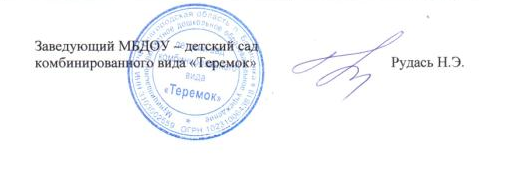 № п/п Показатели Единица измерения 1. Образовательная деятельность 1.1 Общая численность воспитанников, осваивающих образовательную программу дошкольного образования, в том числе: 380 ребенка 1.1.1 В режиме полного дня (8-12 часов) 380 ребенка 1.1.2 В режиме кратковременного пребывания (3-5 часов) 71.1.3 В семейной дошкольной группе нет1.1.4 В форме семейного образования с психолого-педагогическим сопровождением на базе дошкольной образовательной организации нет1.2 Общая численность воспитанников в возрасте до 3 лет 70 человек 1.3 Общая численность воспитанников в возрасте от 3 до 8 лет 310 человек 1.4 Численность/удельный вес численности воспитанников в общей численности воспитанников, получающих услуги присмотра и ухода: 364 человека/100 % 1.4.1 В режиме полного дня (8-12 часов) 380 человека/100 % 1.4.2 В режиме продленного дня (12-14 часов) нет 1.4.3 В режиме круглосуточного пребывания нет 1.5 Численность/удельный вес численности воспитанников с ограниченными возможностями здоровья в общей численности воспитанников, получающих услуги: человек/% 1.5.1 По коррекции недостатков в физическом и (или) психическом развитии 24 человека/6,3% 1.5.2 По освоению образовательной программы дошкольного образования 24 человека/6,3% 1.5.3 По присмотру и уходу 24 человека/6,3% 1.6 Средний показатель пропущенных дней при посещении дошкольной образовательной организации по болезни на одного воспитанника 3 дня1.7 Общая численность педагогических работников, в том числе:  37 человек 1.7.1 Численность/удельный вес численности педагогических работников, имеющих высшее образование  17 человек/ 46 % 1.7.2 Численность/удельный вес численности педагогических работников, имеющих высшее образование педагогической направленности (профиля) 17 человек/ 46 % 1.7.3 Численность/удельный вес численности педагогических работников, имеющих среднее профессиональное образование  20 человек/ 54 % 1.7.4 Численность/удельный вес численности педагогических работников, имеющих среднее профессиональное образование педагогической направленности (профиля)  20 человек/ 54 % 1.8 Численность/удельный вес численности педагогических работников, которым по результатам аттестации присвоена квалификационная категория, в общей численности педагогических работников, в том числе:  26 человек/ 70,2 % 1.8.1 Высшая 5 человек1.8.2 Первая  19 человек 1.9 Численность/удельный вес численности педагогических работников в общей численности педагогических работников, педагогический стаж работы которых составляет: человек/% 1.9.1 До 5 лет  5 человек/ 14 % 1.9.2 Свыше 30 лет  6 человек/ 16 % 1.10 Численность/удельный вес численности педагогических работников в общей численности педагогических работников в возрасте до 30 лет  5 человек/ 14 % 1.11 Численность/удельный вес численности педагогических работников в общей численности педагогических работников в возрасте от 55 лет  2 человека/ 5 % 1.12 Численность/удельный вес численности педагогических и административно-хозяйственных работников, прошедших за последние 5 лет повышение квалификации/профессиональную переподготовку по профилю педагогической деятельности или иной осуществляемой в образовательной организации деятельности, в общей численности педагогических и административно-хозяйственных работников  12 человек/ 29,3% 1.13 Численность/удельный вес численности педагогических и административно-хозяйственных работников, прошедших повышение квалификации по применению в образовательном процессе федеральных государственных образовательных стандартов в общей численности педагогических и административно-хозяйственных работников  10 человек/ 24,4% 1.14 Соотношение «педагогический работник/воспитанник» в дошкольной образовательной организации 1 человек/10 человек 1.15 Наличие в образовательной организации следующих педагогических работников: 1.15.1 Музыкального руководителя Да (2)1.15.2 Инструктора по физической культуре Да (1)1.15.3 Учителя-логопеда Да (2)1.15.4 Логопеда 1.15.5 Учителя- дефектолога нет 1.15.6 Педагога-психолога    Да (1)2. Инфраструктура 2.1 Общая площадь помещений, в которых осуществляется образовательная деятельность, в расчете на одного воспитанника  1853 кв.м./2.2 Площадь помещений для организации дополнительных видов деятельности воспитанников 132 кв.м. 2.3 Наличие физкультурного зала Да  2.4 Наличие музыкального зала Да 2.5 Наличие прогулочных площадок, обеспечивающих физическую активность и разнообразную игровую деятельность воспитанников на прогулке Да Юридическийадрес309340, Белгородская область, п. Борисовка, ул. Коминтерна, 12тел. 8-(47-246)-5-02-64 Фактическийадрес309340, Белгородская область, п. Борисовка, ул. Коминтерна, 12тел. 8-(47-246)-5-02-64 309340, Белгородская область, п. Борисовка, ул. Республиканская, 2а.тел. 8-(47-246)-5-05-64 Режим работыЕжедневно с 7.00 до 19.00.Выходные - суббота, воскресенье, праздничные дниЭлектроннаяпочтаteremok.n@yandex.ruАдрес сайтаhttp://mdou-teremok.ruФ.И.О.руководителяРудась Нина ЭдуардовнаНаименованиеслужбыФ.И.О.ДолжностьМетодическаяМамонтова  Людмила НиколаевнаСтарший воспитатель МедицинскаяКисиль Ольга МихайловнаЕрмакова Ирина ГеннадиевнаСтаршая медицинская сестраСтаршая медицинская сестраХозяйственнаяЗавхоз Завхоз 2012 год2013 год2014 год2,07,03,02013 год2014 год2015 год (7 мес.)61%63,5%64,3№Наименование мероприятияФ.И.О. педагогаРезультатВсероссийский уровеньВсероссийский уровеньВсероссийский уровеньВсероссийский уровень1Всероссийского творческого марафона для педагогов «Уроки творчества», Номинация «Чудеса из бумаги»Баглай М.В.2-е место2Всероссийский  конкурс «Вопросита», блиц-олимпиада: «Методика воспитательной работы»Богатырева Е.В.3-е место3VII Международный творческий конкурс «Моя Родина», презентация «70 лет Победы»Ткаченко Е. С.Диплом 1-ой степени4VI Международный творческий конкурс «Цветочные фантазии», номинация «Творческие работы и методические разработки»Дорошенко О.В.Диплом 3 степени5Всероссийский дистанционный педагогический конкурс «Педагогическое мастерство», номинация «Лучший конспект занятия НОД – 2015»Усенко И.А.3-е место6Всероссийский дистанционный педагогический конкурс «Педагогическое восхождение», номинация «Разработка мероприятия «Здоровье детей в наших руках»Кухарева О.В.1-е место7Всероссийский дистанционный педагогический конкурс «Педагогическое восхождение», номинация «Разработка мероприятия «Здоровье детей в наших руках»Михайленко Т.Н.1-е место8Всероссийский педагогический фотоконкурс интернет портала «Престиж» «Предметно-развивающая среда», номинация «Оформление уголка»Корецкая Л.Н.1-е место9Всероссийский творческий марафон для педагогов «Путьк знаниям», номинация «Сценарий праздника» Грищенко Н.И.3-е место10V Международный интернет-конкурс для педагогов «Здравствуйте, дети!», номинация «Конкурс сценариев воспитательных мероприятий, праздников, развлечений для детей и/или родителей»Богатырева Е.В.3-е место11Всероссийский конкурс «Персональный сайт»Богатырева Е.В.3-е место12Всероссийский дистанционный педагогический конкурс «Педагогическое восхождение», номинация «Разработка мероприятия, посвященного пропаганде безопасности дорожного движения»Корецкая Л.Н.2-е место13Всероссийский дистанционный педагогический конкурс «Педагогическое мастерство», номинация «Разработка мероприятия, посвященного 70-летию Великой Победы»Дорошенко О.В.2-е место14Всероссийский творческий конкурс для педагогов «Встречаем Новый год!», номинация «Новогоднее творчество»Кондратьева А.В.3-е место15Всероссийский дистанционный педагогический конкурс «Педагогическое восхождение», номинация «Разработка мероприятия, посвященного пропаганде безопасности дорожного движения»Михайленко Т.Н.2-е место16Всероссийский педагогический фотоконкурс интернет портала «Престиж» «Предметно-развивающая среда», номинация «Оформление уголка»Михайленко Т.Н.1-е место17Международный творческий конкурс «Зимнее настроение», номинация «Творческие работы и методические разработки»Михайленко Т.Н.3-е место18VI Международный творческий конкурс «Цветочные фантазии», номинация «Творческие работы и методические разработки»Ружина Ю.П.Диплом 3 степени19Всероссийский дистанционный педагогический конкурс «Педагогическое мастерство», номинация «Разработка мероприятия «Счастливое детство»Задеренко О.В.1-е место20Всероссийский дистанционный педагогический конкурс «Педагогическое мастерство», номинация «Лучший конспект занятия НОД – 2014»Задеренко О.В.1-е место21Всероссийский интернет-конкурс для педагогов «Педагогический триумф», номинация «Лучший кабинет»Задеренко О.В.2-е местоМуниципальный уровеньМуниципальный уровеньМуниципальный уровеньМуниципальный уровень1Районный конкурса на лучшую методическую разработку по экологическому воспитанию детей дошкольного возраста «Земля – наш общий дом», номинация «Экологическая неделя»Жданько Е.В.1-е место2Районный конкурса на лучшую методическую разработку по экологическому воспитанию детей дошкольного возраста «Земля – наш общий дом», номинация «Экологическая неделя»Ткаченко Н.Н. 3-е место3Районный конкурса на лучшую методическую разработку по экологическому воспитанию детей дошкольного возраста «Земля – наш общий дом», номинация «Экологический праздник»Грищенко Н.И., Баглай М.В. 3-е место4Районный конкурса на лучшую методическую разработку по экологическому воспитанию детей дошкольного возраста «Земля – наш общий дом», номинация «Экологическая акция»Клименко С.Н. 2-е место5Районный конкурса на лучшую методическую разработку по экологическому воспитанию детей дошкольного возраста «Земля – наш общий дом», номинация «Экологическая экскурсия»Диденко Е.В. 2-е место6Районный конкурса на лучшую методическую разработку по экологическому воспитанию детей дошкольного возраста «Земля – наш общий дом», номинация «Экологическое развлечение»Гоенко М.С. 1-е место7Муниципальный этап профессионального конкурса «Воспитатель года - 2015»Дорошенко О.В.3-е место8Муниципального этап Всероссийского конкурса исследовательских работ и творческих проектов дошкольников и младших школьников «Я - исследователь»,  предметное направление: живая природа; (естественнонаучная) (за подготовку победителя)Дорошенко О.В.1-е место9Районная выставка-конкурс новогодних букетов и композиций «Зимняя фантазия», номинация «Авторская работа педагога»Андриенко Н.В.2-е место